Project Management Manual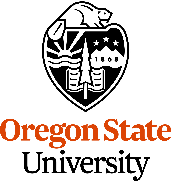 Capital Planning and DevelopmentDAILY CONSTRUCTION PROGRESS REPORTSpecified Activities:									
(Manpower, who, what, etc.)Subcontractors/Suppliers On-site:Conflicting Items:Reason for Visit:Comments:
(Photos)Contacts:
Name: Print							Sign							Time Spent:Project:Project #:Weather:                 □ Rain    □ Sunny    □ Cloudy    □ Snow    □ OvercastDate:Temperature (ºF):□20-30  □30-40  □40-50  □50-60  □60-70  □70-80  □80-90  □90+Time: